                                                                                                                                                           Civilinės aviacijos specialistų sveikatos pažymėjimų ir keleivių salono        	įgulos narių atestacijos medicininių pažymų išdavimo tvarkos aprašo	2 priedasTRANSPORTO KOMPETENCIJŲ AGENTŪRA / ŠALIS-NARĖTRANSPORT COMPETENCE AGENCY REPUBLIC OF LITHUANIA / MEMBER STATEOTORINOLARINGOLOGO IŠVADOS LAPAS / OTORHINOLARYNGOLOGY EXAMINATION REPORT FORMAtsakykite į visus klausimus. Atsakymus rašykite didžiosiomis raidėmis. Perskaitykite instrukciją, kaip teisingai atsakyti į klausimus /Complete this page fully and in block capitals – Refer to instructions for completion.                Pareiškėjo duomenys /Applicant‘s details                                                                                                               KONFIDENCIALŪS DUOMENYS /MEDICAL IN CONFIDENCEKlinikinis tyrimas /Clinical examination(422) Otorinolaringologo pareiškimas: /Examiner’s declaration:.                                                                                                                                                                                                                                                                                     2 psl. Iš 2 /2 of 2(1) Valstybė, į kurios licencijavimo įstaigą kreipiatės: /State applied to:  (1) Valstybė, į kurios licencijavimo įstaigą kreipiatės: /State applied to:  (2) Kokios klasės sveikatos pažymėjimą norite gauti /Medical certificate applied for:   1 klasės /class        2 klasės /class        LAPL         CCA        3 klasės /class   (2) Kokios klasės sveikatos pažymėjimą norite gauti /Medical certificate applied for:   1 klasės /class        2 klasės /class        LAPL         CCA        3 klasės /class   (2) Kokios klasės sveikatos pažymėjimą norite gauti /Medical certificate applied for:   1 klasės /class        2 klasės /class        LAPL         CCA        3 klasės /class   (3) Pavardė: /Surname: (3) Pavardė: /Surname: (4) Anksčiau turėtos pavardės: /Previous surname(s):(4) Anksčiau turėtos pavardės: /Previous surname(s):(12) Prašymas /Application:                Pirminis /Initial                             Pratęsti / Atnaujinti                       Revalidation / Renewal                  (5) Vardas (vardai): /Forename(s): (5) Vardas (vardai): /Forename(s): (6) Gimimo data:      /Date of birth:(7) Lytis: /Sex:  Vyr. /Male         Mot. /Female      (13) Bylos Nr.: /Reference number: (401) SUTIKIMAS PATEIKTI MEDICINOS DUOMENIS: aš sutinku pateikti visą informaciją, esančią šioje formoje ir jos prieduose, apie mano sveikatos būklę AMG ir licencijavimo institucijos aviacijos medicinos vertintojui ir sutinku, kad šie dokumentai ar elektroniniu būdu saugomi duomenys būtų naudojami aviacijos medicinos išvadai padaryti ir kad jie taptų bei išliktų licencijavimo institucijos nuosavybe, paliekant man ir mano gydytojui teisę su jais susipažinti, kaip nustatyta įstatymuose. Visuomet laikysiuosi medicinos duomenų konfidencialumo. /CONSENT TO RELEASE OF MEDICAL INFORMATION: I hereby authorise the release of all information contained in this report and any or all attachments to the AME and, where necessary, to the medical assessor of the licensing authority, recognising that these documents or electronically stored data, are to be used for completion of a medical assessment and will become and remain the property of the licensing authority, providing that I or my physician may have access to them according to national law. Medical confidentiality will be respected at all times.-----------------------------------                            ------------------------------------------                             ---------------------------------------                 Data /Date                                                          Tiriamojo parašas /Signature of applicant                                              AMG parašas /Signature of AME    (401) SUTIKIMAS PATEIKTI MEDICINOS DUOMENIS: aš sutinku pateikti visą informaciją, esančią šioje formoje ir jos prieduose, apie mano sveikatos būklę AMG ir licencijavimo institucijos aviacijos medicinos vertintojui ir sutinku, kad šie dokumentai ar elektroniniu būdu saugomi duomenys būtų naudojami aviacijos medicinos išvadai padaryti ir kad jie taptų bei išliktų licencijavimo institucijos nuosavybe, paliekant man ir mano gydytojui teisę su jais susipažinti, kaip nustatyta įstatymuose. Visuomet laikysiuosi medicinos duomenų konfidencialumo. /CONSENT TO RELEASE OF MEDICAL INFORMATION: I hereby authorise the release of all information contained in this report and any or all attachments to the AME and, where necessary, to the medical assessor of the licensing authority, recognising that these documents or electronically stored data, are to be used for completion of a medical assessment and will become and remain the property of the licensing authority, providing that I or my physician may have access to them according to national law. Medical confidentiality will be respected at all times.-----------------------------------                            ------------------------------------------                             ---------------------------------------                 Data /Date                                                          Tiriamojo parašas /Signature of applicant                                              AMG parašas /Signature of AME    (401) SUTIKIMAS PATEIKTI MEDICINOS DUOMENIS: aš sutinku pateikti visą informaciją, esančią šioje formoje ir jos prieduose, apie mano sveikatos būklę AMG ir licencijavimo institucijos aviacijos medicinos vertintojui ir sutinku, kad šie dokumentai ar elektroniniu būdu saugomi duomenys būtų naudojami aviacijos medicinos išvadai padaryti ir kad jie taptų bei išliktų licencijavimo institucijos nuosavybe, paliekant man ir mano gydytojui teisę su jais susipažinti, kaip nustatyta įstatymuose. Visuomet laikysiuosi medicinos duomenų konfidencialumo. /CONSENT TO RELEASE OF MEDICAL INFORMATION: I hereby authorise the release of all information contained in this report and any or all attachments to the AME and, where necessary, to the medical assessor of the licensing authority, recognising that these documents or electronically stored data, are to be used for completion of a medical assessment and will become and remain the property of the licensing authority, providing that I or my physician may have access to them according to national law. Medical confidentiality will be respected at all times.-----------------------------------                            ------------------------------------------                             ---------------------------------------                 Data /Date                                                          Tiriamojo parašas /Signature of applicant                                              AMG parašas /Signature of AME    (401) SUTIKIMAS PATEIKTI MEDICINOS DUOMENIS: aš sutinku pateikti visą informaciją, esančią šioje formoje ir jos prieduose, apie mano sveikatos būklę AMG ir licencijavimo institucijos aviacijos medicinos vertintojui ir sutinku, kad šie dokumentai ar elektroniniu būdu saugomi duomenys būtų naudojami aviacijos medicinos išvadai padaryti ir kad jie taptų bei išliktų licencijavimo institucijos nuosavybe, paliekant man ir mano gydytojui teisę su jais susipažinti, kaip nustatyta įstatymuose. Visuomet laikysiuosi medicinos duomenų konfidencialumo. /CONSENT TO RELEASE OF MEDICAL INFORMATION: I hereby authorise the release of all information contained in this report and any or all attachments to the AME and, where necessary, to the medical assessor of the licensing authority, recognising that these documents or electronically stored data, are to be used for completion of a medical assessment and will become and remain the property of the licensing authority, providing that I or my physician may have access to them according to national law. Medical confidentiality will be respected at all times.-----------------------------------                            ------------------------------------------                             ---------------------------------------                 Data /Date                                                          Tiriamojo parašas /Signature of applicant                                              AMG parašas /Signature of AME    (401) SUTIKIMAS PATEIKTI MEDICINOS DUOMENIS: aš sutinku pateikti visą informaciją, esančią šioje formoje ir jos prieduose, apie mano sveikatos būklę AMG ir licencijavimo institucijos aviacijos medicinos vertintojui ir sutinku, kad šie dokumentai ar elektroniniu būdu saugomi duomenys būtų naudojami aviacijos medicinos išvadai padaryti ir kad jie taptų bei išliktų licencijavimo institucijos nuosavybe, paliekant man ir mano gydytojui teisę su jais susipažinti, kaip nustatyta įstatymuose. Visuomet laikysiuosi medicinos duomenų konfidencialumo. /CONSENT TO RELEASE OF MEDICAL INFORMATION: I hereby authorise the release of all information contained in this report and any or all attachments to the AME and, where necessary, to the medical assessor of the licensing authority, recognising that these documents or electronically stored data, are to be used for completion of a medical assessment and will become and remain the property of the licensing authority, providing that I or my physician may have access to them according to national law. Medical confidentiality will be respected at all times.-----------------------------------                            ------------------------------------------                             ---------------------------------------                 Data /Date                                                          Tiriamojo parašas /Signature of applicant                                              AMG parašas /Signature of AME   (402) Tyrimas:/Examination category:                                Pirminis / Initial                     Pratęsimas / Revalidation     Atnaujinimas / Renewal       Specialus nukreipimas/Special referral                       (403) Otorinolaringologinių ligų istorija:/Otorhinolaryngological history:(403) Otorinolaringologinių ligų istorija:/Otorhinolaryngological history:(403) Otorinolaringologinių ligų istorija:/Otorhinolaryngological history:(403) Otorinolaringologinių ligų istorija:/Otorhinolaryngological history:Atsakykite į kiekvieną klausimą /Check each  itemAtsakykite į kiekvieną klausimą /Check each  itemNorma /NormalNenorma/Abnormal    (419) Švaraus tono audiometrija /Pure tone audiometry (419) Švaraus tono audiometrija /Pure tone audiometry (419) Švaraus tono audiometrija /Pure tone audiometry (419) Švaraus tono audiometrija /Pure tone audiometry (419) Švaraus tono audiometrija /Pure tone audiometry (419) Švaraus tono audiometrija /Pure tone audiometry (419) Švaraus tono audiometrija /Pure tone audiometry (419) Švaraus tono audiometrija /Pure tone audiometry (419) Švaraus tono audiometrija /Pure tone audiometry (419) Švaraus tono audiometrija /Pure tone audiometry (419) Švaraus tono audiometrija /Pure tone audiometry (419) Švaraus tono audiometrija /Pure tone audiometry(404) Galva: veidas, kaklas, plaukuotoji dalis /Head, face, neck, scalp(404) Galva: veidas, kaklas, plaukuotoji dalis /Head, face, neck, scalp                                      dB KS (klausos slenkstis) /dB HL (hearing level)                                      dB KS (klausos slenkstis) /dB HL (hearing level)                                      dB KS (klausos slenkstis) /dB HL (hearing level)                                      dB KS (klausos slenkstis) /dB HL (hearing level)                                      dB KS (klausos slenkstis) /dB HL (hearing level)                                      dB KS (klausos slenkstis) /dB HL (hearing level)                                      dB KS (klausos slenkstis) /dB HL (hearing level)                                      dB KS (klausos slenkstis) /dB HL (hearing level)                                      dB KS (klausos slenkstis) /dB HL (hearing level)                                      dB KS (klausos slenkstis) /dB HL (hearing level)                                      dB KS (klausos slenkstis) /dB HL (hearing level)                                      dB KS (klausos slenkstis) /dB HL (hearing level)(405) Burnos ertmė, dantys /Buccal cavity, teeth(405) Burnos ertmė, dantys /Buccal cavity, teethHzDešinė ausis /Right earDešinė ausis /Right earDešinė ausis /Right earDešinė ausis /Right earDešinė ausis /Right earDešinė ausis /Right earKairė ausis /Left earKairė ausis /Left earKairė ausis /Left earKairė ausis /Left earKairė ausis /Left ear(406) Gerklė /Pharynx(406) Gerklė /Pharynx250(407) Nosies landos ir gerklos (įskaitant priekinę rinoskopiją)(407) Nosies landos ir gerklos (įskaitant priekinę rinoskopiją)500/Nasal passages and naso-pharynx (incl. anterior rhinoscopy)/Nasal passages and naso-pharynx (incl. anterior rhinoscopy)1000(408) Vestibulinė sistema (įskaitant Rombergo mėginį) /Vestibular system(408) Vestibulinė sistema (įskaitant Rombergo mėginį) /Vestibular system2000incl. Romberg testincl. Romberg test3000(409) Kalba, balsas /Speech, voice(409) Kalba, balsas /Speech, voice4000(410) Sinusai /Sinuses(410) Sinusai /Sinuses6000(411) Išorinės klausos landos, ausų būgneliai /Ext acoustic meati, tympanic membranes (411) Išorinės klausos landos, ausų būgneliai /Ext acoustic meati, tympanic membranes 8000(412) Pneumatinė otoskopija /Pneumatic otoscopy(412) Pneumatinė otoskopija /Pneumatic otoscopy(413) Timpanometrija, įskaitant Valsalvemėginį (pirminio tyrimo metu) (413) Timpanometrija, įskaitant Valsalvemėginį (pirminio tyrimo metu) /Impedance tympanometry including Valsalva menoeuvre (initial only)/Impedance tympanometry including Valsalva menoeuvre (initial only) (420) Audiograma /Audiogram (420) Audiograma /Audiogram (420) Audiograma /Audiogram (420) Audiograma /Audiogram (420) Audiograma /Audiogram (420) Audiograma /Audiogram (420) Audiograma /Audiogram (420) Audiograma /Audiogram (420) Audiograma /Audiogram (420) Audiograma /Audiogram (420) Audiograma /Audiogram (420) Audiograma /Audiogramo = dešinė /Right                    - - - - - - - = Oras /Airo = dešinė /Right                    - - - - - - - = Oras /Airo = dešinė /Right                    - - - - - - - = Oras /Airo = dešinė /Right                    - - - - - - - = Oras /Airo = dešinė /Right                    - - - - - - - = Oras /Airo = dešinė /Right                    - - - - - - - = Oras /Airo = dešinė /Right                    - - - - - - - = Oras /Airo = dešinė /Right                    - - - - - - - = Oras /Airo = dešinė /Right                    - - - - - - - = Oras /Airo = dešinė /Right                    - - - - - - - = Oras /Airx = Kairė /Left                        ............... = Kaulas /Bonex = Kairė /Left                        ............... = Kaulas /Bonex = Kairė /Left                        ............... = Kaulas /Bonex = Kairė /Left                        ............... = Kaulas /Bonex = Kairė /Left                        ............... = Kaulas /Bonex = Kairė /Left                        ............... = Kaulas /Bonex = Kairė /Left                        ............... = Kaulas /Bonex = Kairė /Left                        ............... = Kaulas /Bonex = Kairė /Left                        ............... = Kaulas /Bonex = Kairė /Left                        ............... = Kaulas /BonedB/KS dB/KS Papildomi tyrimai (jei reikia) /Additional  testing (if indicated)Neatliktas/Not performed Norma  /NormalNenorma / Abnormal dB/HLdB/HL-10-10(414) Kalbos audiometrija  /Speech audiometry 0 0(415)Užpakalinė rinoskopij./Posterior rhinoscopy1010(416) EOG; spontaninis ir pozicinis nistagmas 2020/EOG; spontaneous and positional nystagnus3030(417) Kalorimetrinis arba  autorotacinis tyrimas4040/Differential caloric test or vestibular autorotation test5050(418) Laringoskopija /Mirror or fibre laryngoscopy 606070708080(421) Otorinolaringologo pastabos ir rekomendacijos: /Otorhinolaryngology remarks and recommendation:(421) Otorinolaringologo pastabos ir rekomendacijos: /Otorhinolaryngology remarks and recommendation:(421) Otorinolaringologo pastabos ir rekomendacijos: /Otorhinolaryngology remarks and recommendation:(421) Otorinolaringologo pastabos ir rekomendacijos: /Otorhinolaryngology remarks and recommendation:(421) Otorinolaringologo pastabos ir rekomendacijos: /Otorhinolaryngology remarks and recommendation:9090100100110110120120HzHz       250        500       1000     2000     3000      4000      6000     8000       250        500       1000     2000     3000      4000      6000     8000       250        500       1000     2000     3000      4000      6000     8000       250        500       1000     2000     3000      4000      6000     8000       250        500       1000     2000     3000      4000      6000     8000       250        500       1000     2000     3000      4000      6000     8000       250        500       1000     2000     3000      4000      6000     8000       250        500       1000     2000     3000      4000      6000     8000       250        500       1000     2000     3000      4000      6000     8000       250        500       1000     2000     3000      4000      6000     8000Tvirtinu, kad aš (mano vadovaujama gydytojų grupė) asmeniškai ištyriau šiame pranešime įvardytą kandidatą ir šiame pranešime bei jo prieduose esantiTvirtinu, kad aš (mano vadovaujama gydytojų grupė) asmeniškai ištyriau šiame pranešime įvardytą kandidatą ir šiame pranešime bei jo prieduose esantiTvirtinu, kad aš (mano vadovaujama gydytojų grupė) asmeniškai ištyriau šiame pranešime įvardytą kandidatą ir šiame pranešime bei jo prieduose esantiinformacija išsamiai ir teisingai atspindi visus šio tyrimo metu gautus duomenis. /I hereby certify that I/my AME group have personally examined the applicant named on this medical examination report and that this report with any attachment embodies my findings completely and correctly.informacija išsamiai ir teisingai atspindi visus šio tyrimo metu gautus duomenis. /I hereby certify that I/my AME group have personally examined the applicant named on this medical examination report and that this report with any attachment embodies my findings completely and correctly.informacija išsamiai ir teisingai atspindi visus šio tyrimo metu gautus duomenis. /I hereby certify that I/my AME group have personally examined the applicant named on this medical examination report and that this report with any attachment embodies my findings completely and correctly.(423)         Vieta:        /Place:...............................................................          Data:         /Date:..............................................................Otorinolaringologo vardas, pavardė ir adresas:(didžiosiomis raidėmis) /ORL examiner’s name and address: (block capitals)AMG arba gydytojo spaudas su jo Nr.:/AME or specialist stamp with No:AMG parašas:/AME signature:El. paštas/E-mail:Telefono Nr.:/Telephone No.:                                                                                      Telefakso Nr.: /Telefax No.: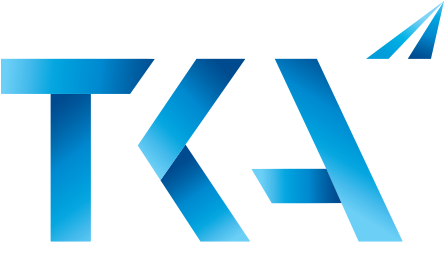 